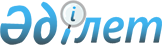 Об утверждении государственного образовательного заказа на дошкольное воспитание и обучение, размера родительской платы на 2017 годПостановление акимата города Петропавловска Северо-Казахстанской области от 31 октября 2017 года № 1933. Зарегистрировано Департаментом юстиции Северо-Казахстанской области 15 ноября 2017 года № 4367
      В соответствии с подпунктом 8-1) пункта 4 статьи 6 Закона Республики Казахстан от 27 июля 2007 года "Об образовании", статьей 27 Закона Республики Казахстан от 6 апреля 2016 года "О правовых актах", акимат города Петропавловска ПОСТАНОВЛЯЕТ: 
      1. Утвердить государственный образовательный заказ на дошкольное воспитание и обучение, размер родительской платы в дошкольных организациях города Петропавловска Северо-Казахстанской области на 2017 год, согласно приложению к настоящему постановлению.
      2. Признать утратившими силу следующие постановления акимата города Петропавловска Северо-Казахстанской области:
      "Об утверждении государственного образовательного заказа на дошкольное воспитание и обучение, размера подушевого финансирования и родительской платы на 2017 год из республиканского бюджета" от 1 марта 2017 года № 433" (опубликовано 12 апреля 2017 года в Эталонном контрольном банке нормативных правовых актов Республики Казахстан в электронном виде, зарегистрировано в Реестре государственной регистрации нормативных правовых актов № 4126 от 31 марта 2017 года);
      "О внесении изменений в постановление акимата города Петропавловска от 1 марта 2017 года № 433 "Об утверждении государственного образовательного заказа на дошкольное воспитание и обучение, размера подушевого финансирования и родительской платы на 2017 год" от 30 июня 2017 года № 1211 (опубликовано 8 августа 2017 года в Эталонном контрольном банке нормативных правовых актов Республики Казахстан в электронном виде, зарегистрировано в Реестре государственной регистрации нормативных правовых актов № 4281 от 2 августа 2017 года). 
      3. Контроль за исполнением настоящего постановления возложить на заместителя акима города, курирующего данную сферу.
      4. Настоящее постановление вводится в действие по истечении десяти календарных дней после дня его первого официального опубликования. Государственный образовательный заказ на дошкольное воспитание и обучение, размер родительской платы в дошкольных организациях города Петропавловска Северо-Казахстанской области на 2017 год
      продолжение таблицы
      Примечание: Ясельные группы (с 2 до 3 лет) финансируемые из бюджета, рассчитываются на основании норм питания санитарных правил "Санитарно-эпидемиологические требования к дошкольным организациям и домам ребенка", утвержденного приказом Министра здравоохранения Республики Казахстан от 17 августа 2017 года № 615, а стоимость питания из последних статистических данных.
      Размер ежемесячной оплаты, взимаемой с родителей или законных представителей за содержание ребенка в государственных дошкольных организациях, созданных в организационно-правовой форме коммунальных государственных казенных предприятий, составляет 100 процентов затрат на питание, независимо от возраста.
      В частных дошкольных организациях порядок взимания оплаты с родителей или законных представителей устанавливается учредителем дошкольной организации, за исключением тех, в которых размещен государственный образовательный заказ (Постановление Правительства Республики Казахстан от 17 мая 2013 года № 499). Оплата, установленная в частных дошкольных организациях образования, указана за питание.
      В государственном коммунальном казенном предприятии "Ясли-сад "Болашак", в частном учреждении образования "Ясли-сад "Ашық Аспан" государственный образовательный заказ размещен на детей в возрасте с 3 лет. 
      Родительская оплата с родителей или законных представителей за содержание ребенка в дошкольных организациях не берется:
      В государственных коммунальных казенных предприятиях "Детский сад "Батыр", "Ясли-сад "Болашак", "Ясли-сад "Солнышко", в товарищество с ограниченной ответственностью "САД СКО" в коррекционных группах;
      В государственном коммунальном казенном предприятии "Детский сад "Ивушка" в группах с нарушением речи;
      В государственном коммунальном казенном предприятии "Ясли-сад "Гулливер", в частном учреждении образования "Детский сад "Чайка" в санаторных группах.
					© 2012. РГП на ПХВ «Институт законодательства и правовой информации Республики Казахстан» Министерства юстиции Республики Казахстан
				
      Аким

      города Петропавловска

М. Тасмаганбетов
Приложениек постановлению акиматагорода Петропавловскаот 31 октября 2017 года № 1933 
№
город Петропавловск
количество воспитанников организаций дошкольного воспитания и обучения
количество воспитанников организаций дошкольного воспитания и обучения
количество воспитанников организаций дошкольного воспитания и обучения
количество воспитанников организаций дошкольного воспитания и обучения
количество воспитанников организаций дошкольного воспитания и обучения
№
город Петропавловск
детский сад
мини-центр

с полным

днем

пребывания

при школе
мини-центр

с неполным

днем

пребывания

при школе
мини-центр с полным

днем

пребывания самостоятельный
мини-центр с неполным

днем

пребывания самостоятельный
1
Государственное коммунальное казенное предприятие

"Ясли-сад "Петушок" коммунального государственного учреждения "Отдел образования акимата города Петропавловска" 
336
2
Государственное коммунальное казенное предприятие

"Детский сад "Батыр" коммунального государственного учреждения

"Отдел образования акимата города Петропавловска" 
302 из них:

19 коррекционные дети
3
Государственное коммунальное казенное предприятие "Ясли-сад

"Ақ көгершiн" коммунального государственного учреждения "Отдел образования акимата

города Петропавловска" 
195
4
Государственное коммунальное казенное предприятие

"Ясли-сад "Айгөлек" коммунального государственного учреждения "Отдел образования акимата города Петропавловска" 
280
5
Государственное коммунальное казенное предприятие "Ясли-сад "Арман" коммунального государственного учреждения "Отдел образования акимата города Петропавловска" 
320
6
Государственное коммунальное казенное предприятие

"Ясли-сад "Гулливер" коммунального государственного учреждения "Отдел образования акимата города Петропавловска"
320 из них:

20 детей санаторной группы
7
Государственное коммунальное казенное предприятие

"Детский сад "Алпамыс" коммунального государственного учреждения "Отдел образования акимата города Петропавловска" 
64
8
Государственное коммунальное казенное предприятие

"Детский сад "Балауса" коммунального государственного учреждения "Отдел образования акимата города Петропавловска" 
80
9
Государственное коммунальное казенное предприятие

"Детский сад "Ивушка" коммунального государственного учреждения "Отдел образования акимата города Петропавловска" 
294 из них:

24 детей

с нарушением речи 
10
Государственное коммунальное казенное предприятие

"Детский сад "Арай" коммунального государственного учреждения "Отдел образования акимата города Петропавловска" 
84
11
Государственное коммунальное казенное предприятие

"Детский сад "Алтын бесiк" коммунального государственного учреждения "Отдел образования акимата города Петропавловска"
320
12
Государственное коммунальное казенное предприятие "Ясли-сад "Сауле" коммунального государственного учреждения "Отдел образования акимата города Петропавловска"
150
13
Государственное коммунальное казенное предприятие

"Детский сад "Нұрсәт" коммунального государственного учреждения "Отдел образования акимата города Петропавловска"
320
14
Государственное коммунальное казенное предприятие

"Ясли-сад "Солнышко" коммунального государственного учреждения "Отдел образования акимата города Петропавловска"
180 из них:

30 коррекционные дети
15
Государственное коммунальное казенное предприятие

"Ясли-сад "Аленушка" коммунального государственного учреждения "Отдел образования акимата города Петропавловска"
100
16
Государственное коммунальное казенное предприятие

"Ясли-сад "Ласточка" коммунального государственного учреждения "Отдел образования акимата города Петропавловска"
95
17
Государственное коммунальное казенное предприятие

"Ясли-сад "Салтанат" коммунального государственного учреждения "Отдел образования акимата города Петропавловска"
140
18
Государственное коммунальное казенное предприятие

"Детский сад "Росинка" коммунального государственного учреждения "Отдел образования акимата города Петропавловска"
118
19
Государственное коммунальное казенное предприятие

"Ясли-сад "Балапан" коммунального государственного учреждения "Отдел образования акимата города Петропавловска"
100
20
Государственное коммунальное казенное предприятие

"Ясли-сад "Малыш" коммунального государственного учреждения "Отдел образования акимата города Петропавловска"
140
21
Государственное коммунальное казенное предприятие

"Ясли-сад "Балдаурен" коммунального государственного учреждения "Отдел образования акимата города Петропавловска"
320
22
Государственное коммунальное казенное предприятие

"Ясли-сад "Балдырган" коммунального государственного учреждения "Отдел образования акимата города Петропавловска"
95
23
Государственное коммунальное казенное предприятие

"Ясли-сад "Снежинка" коммунального государственного учреждения "Отдел образования акимата города Петропавловска"
100
24
Государственное коммунальное казенное предприятие

"Ясли-сад "Нұр бөбек" коммунального государственного учреждения "Отдел образования акимата города Петропавловска"
150
25
Государственное коммунальное казенное предприятие

"Ясли-сад "Болашак" коммунального государственного учреждения "Отдел образования акимата города Петропавловска"
86 из них:

36 коррекционные дети
26
Государственное коммунальное казенное предприятие

"Ясли-сад "Ақ бота" коммунального государственного учреждения "Отдел образования акимата города Петропавловска"
320
27
Государственное коммунальное казенное предприятие

"Детский сад "Нұр бала" коммунального государственного учреждения "Отдел образования акимата города Петропавловска"
90
28
Частное учреждение образования

"Ясли-сад "Чайка" санаторные группы
170
29
Частное учреждение образования "Ясли-сад "Ашық Аспан" 
120
30
Частное учреждение образования

"Ясли-сад "КРОХА"
35
31
Частное учреждение образования

"Ясли-сад "Василек" 
125
32
Товарищество

с ограниченной ответственностью "Дошкольный учебно-воспитательный центр "Искорка" 
125
33
Товарищество

с ограниченной ответственностью "АБВГДЕЙКА" 
75
34
Товарищество

с ограниченной ответственностью

"Баларман"
73
35
Товарищество 

с ограниченной ответственностью

"ТайРам"
50
36
Товарищество

с ограниченной ответственностью

"Добрая сказка" 
48
37
Товарищество

с ограниченной ответственностью "Колокольчик"
44
38
Товарищество

с ограниченной ответственностью

"Егоровские склады"
175
39
Товарищество

с ограниченной ответственностью

"Алақай"
320
40
Товарищество

с ограниченной ответственностью

"Баларман"
80
41
"Товарищество

с ограниченной ответственностью

"Ашық Аспан" 
122
42
"Товарищество

с ограниченной ответственностью

"Достық-2015"
72
43
Товарищество

с ограниченной ответственностью

"САД СКО"
55 из них:

10 коррекционные дети
44
Товарищество

с ограниченной ответственностью "АБВГДЕЙКА" 
75
45
"Товарищество

с ограниченной ответственностью

"Баларман"
175
46
"Товарищество

с ограниченной ответственностью

"Ашық Аспан"
53
47
"Товарищество

с ограниченной ответственностью

"Ашық Аспан"
197
48
Индивидуальный предприниматель

"Няня"
8
49
Индивидуальный предприниматель

"Няня"
10
50
"Коммунальное государственное учреждение

"Средняя школа № 2" коммунального государственного учреждения "Отдел образования акимата города Петропавловска" 
100
51
"Коммунальное государственное учреждение

"Средняя школа № 4" коммунального государственного учреждения "Отдел образования акимата города Петропавловска" 
50
52
"Коммунальное государственное учреждение

"Средняя школа № 5" коммунального государственного учреждения "Отдел образования акимата города Петропавловска" 
25
53
"Коммунальное государственное учреждение

"Средняя школа № 7" коммунального государственного учреждения "Отдел образования акимата города Петропавловска" 
44
54
"Коммунальное государственное учреждение "Средняя общеобразовательная

школа-комплекс эстетического воспитания

№ 8" коммунального государственного учреждения "Отдел образования акимата города Петропавловска" 
150
55
"Коммунальное государственное учреждение

"Средняя школа № 9" коммунального государственного учреждения "Отдел образования акимата города Петропавловска" 
144
56
"Коммунальное государственное учреждение

"Средняя школа № 10 имени Н.К. Крупской" коммунального государственного учреждения "Отдел образования акимата города Петропавловска" 
100
57
"Коммунальное государственное учреждение

"Средняя школа № 12" коммунального государственного учреждения "Отдел образования акимата города Петропавловска" 
50
58
"Коммунальное государственное учреждение

"Средняя школа № 13" коммунального государственного учреждения "Отдел образования акимата города Петропавловска" 
14
59
"Коммунальное государственное учреждение

"Средняя школа- комплекс национального возрождения № 17" коммунального государственного учреждения "Отдел образования акимата города Петропавловска"
25
60
"Коммунальное государственное учреждение

"Средняя школа № 23" коммунального государственного учреждения "Отдел образования акимата города Петропавловска" 
50
61
"Коммунальное государственное учреждение

"Школа-детский сад № 26" коммунального государственного учреждения "Отдел образования акимата города Петропавловска" 
146 
62
"Коммунальное государственное учреждение

"Средняя школа № 32" коммунального государственного учреждения "Отдел образования акимата города Петропавловска" 
49
63
"Коммунальное государственное учреждение "Казахская школа-гимназия" коммунального государственного учреждения "Отдел образования акимата города Петропавловска" 
25
№
город Петропавловск
размер родительской платы в дошкольных организациях образования в месяц (тенге)
размер родительской платы в дошкольных организациях образования в месяц (тенге)
размер родительской платы в дошкольных организациях образования в месяц (тенге)
размер родительской платы в дошкольных организациях образования в месяц (тенге)
размер родительской платы в дошкольных организациях образования в месяц (тенге)
размер родительской платы в дошкольных организациях образования в месяц (тенге)
№
город Петропавловск
детский сад

(от 3 до 6)
ясли-сад

(до 3) 
мини-центр с полным днем

пребывания

при школе
мини-центр с неполным днем

пребывания при школе
мини-центр с полным днем

пребывания самостоятельный 
мини-центр с неполным

днем

пребывания самостоятельный 
1
Государственное коммунальное казенное предприятие

"Ясли-сад "Петушок" коммунального государственного учреждения "Отдел образования акимата города Петропавловска" 
10047
8100
2
Государственное коммунальное казенное предприятие

"Детский сад "Батыр" коммунального государственного учреждения "Отдел образования акимата города Петропавловска" 
10251

0 (коррекцион ные дети)
3
Государственное коммунальное казенное предприятие

"Ясли-сад

"Ақ көгершiн" коммунального государственного учреждения "Отдел образования акимата города Петропавловска" 
10047
8107
4
Государственное коммунальное казенное предприятие

"Ясли-сад "Айгөлек" коммунального государственного учреждения "Отдел образования акимата города Петропавловска" 
10047
8107
5
Государственное коммунальное казенное предприятие "Ясли-сад "Арман" коммунального государственного учреждения "Отдел образования акимата города Петропавловска" 
10063
8273
6
Государственное коммунальное казенное предприятие

"Ясли-сад "Гулливер" коммунального государственного учреждения "Отдел образования акимата города Петропавловска" 
10063

0 (в санаторной груп

пе)
8107
7
Государственное коммунальное казенное предприятие

"Детский сад "Алпамыс" коммунального государственного учреждения "Отдел образования акимата города Петропавловска" 
10042
8
Государственное коммунальное казенное предприятие

"Детский сад "Балауса" коммунального государственного учреждения "Отдел образования акимата города Петропавловска" 
10042
9
Государственное коммунальное казенное предприятие

"Детский сад "Ивушка" коммунального государственного учреждения "Отдел образования акимата города Петропавловска" 
10042 

0

(дети с нару шени ем речи)
10
Государственное коммунальное казенное предприятие

"Детский сад "Арай" коммунального государственного учреждения "Отдел образования акимата города Петропавловска" 
10042
11
Государственное коммунальное казенное предприятие "Детский сад "Алтын бесiк" коммунального государственного учреждения "Отдел образования акимата города Петропавловска"
10063
12
Государственное коммунальное казенное предприятие "Ясли-сад "Сауле" коммунального государственного учреждения "Отдел образования акимата города Петропавловска"
9840
7940
13
Государственное коммунальное казенное предприятие

"Детский сад "Нұрсәт" коммунального государственного учреждения "Отдел образования акимата города Петропавловска"
10042
14
Государственное коммунальное казенное предприятие

"Ясли-сад "Солнышко" коммунального государственного учреждения "Отдел образования акимата города Петропавловска" 
10047 

0

(кор рек цион ные дети)
8107
15
Государственное коммунальное казенное предприятие

"Ясли-сад "Аленушка" коммунального государственного учреждения "Отдел образования акимата города Петропавловска"
10047
8107
16
Государственное коммунальное казенное предприятие

"Ясли-сад "Ласточка" коммунального государственного учреждения "Отдел образования акимата города Петропавловска"
10047
8107
17
Государственное коммунальное казенное предприятие

"Ясли-сад "Салтанат" коммунального государственного учреждения "Отдел образования акимата города Петропавловска"
10047
8107
18
Государственное коммунальное казенное предприятие

"Детский сад "Росинка" коммунального государственного учреждения "Отдел образования акимата города Петропавловска"
10047
19
Государственное коммунальное казенное предприятие

"Ясли-сад "Балапан" коммунального государственного учреждения "Отдел образования акимата города Петропавловска"
10735
8814
20
Государственное коммунальное казенное предприятие

"Ясли-сад "Малыш" коммунального государственного учреждения "Отдел образования акимата города Петропавловска"
10239
8376
21
Государственное коммунальное казенное предприятие

"Ясли-сад "Балдаурен" коммунального государственного учреждения "Отдел образования акимата города Петропавловска"
10047
8107
22
Государственное коммунальное казенное предприятие

"Ясли-сад "Балдырган" коммунального государственного учреждения "Отдел образования акимата города Петропавловска"
10047
8107
23
Государственное коммунальное казенное предприятие

"Ясли-сад "Снежинка" коммунального государственного учреждения "Отдел образования акимата города Петропавловска"
9638
7943
24
Государственное коммунальное казенное предприятие

"Ясли-сад "Нұр бөбек" коммунального государственного учреждения "Отдел образования акимата города Петропавловска
11538
9311
25
Государственное коммунальное казенное предприятие

"Ясли-сад "Болашак" коммунального государственного учреждения "Отдел образования акимата города Петропавловска"
10063 

0 (корекцион ные дети)
-
26
Государственное коммунальное казенное предприятие

"Ясли-сад "Ақ бота" коммунального государственного учреждения "Отдел образования акимата города Петропавловска"
10108
8127
27
Государственное коммунальное казенное предприятие

"Детский сад "Нұр бала" коммунального государственного учреждения "Отдел образования акимата города Петропавловска"
10047
28
Частное учреждение образования

"Ясли-сад "Чайка" санаторные группы
0
29
Частное учреждение образования "Ясли-сад "Ашық Аспан" 
10047
-
30
Частное учреждение образования "Ясли-сад "КРОХА"
10047
31
Частное учреждение образования

"Ясли-сад "Василек" 
10047
32
Товарищество

с ограниченной ответственностью "Дошкольный учебно-воспитательный центр "Искорка" 
10047
33
Товарищество

с ограниченной ответственностью "АБВГДЕЙКА" 
10047
34
Товарищество

с ограниченной ответственностью "Баларман"
10047
35
Товарищество 

с ограниченной ответственностью "ТайРам"
10047
36
Товарищество

с ограниченной ответственностью

"Добрая сказка" 
10047
37
Товарищество

с ограниченной ответственностью "Колокольчик"
10047
38
Товарищество

с ограниченной ответственностью

"Егоровские склады"
10047
39
Товарищество

с ограниченной ответственностью "Алақай"
10047
40
Товарищество

с ограниченной ответственностью "Баларман"
10047
41
"Товарищество

с ограниченной ответственностью

"Ашық Аспан" 
10047
42
"Товарищество

с ограниченной ответственностью "Достық-2015"
10047
43
Товарищество

с ограниченной ответственностью

"САД СКО"
10047

0

(корекцион ные дети)
44
Товарищество

с ограниченной ответственностью "АБВГДЕЙКА" 
10047
45
"Товарищество

с ограниченной ответственностью

"Баларман"
10047
46
"Товарищество

с ограниченной ответственностью

"Ашық Аспан"
10047
47
"Товарищество

с ограниченной ответственностью

"Ашық Аспан"
14000
10000
48
Индивидуальный предприниматель

"Няня"
10047
49
Индивидуальный предприниматель

"Няня"
10047
50
"Коммунальное государственное учреждение

"Средняя школа № 2" коммунального государственного учреждения "Отдел образования акимата города Петропавловска" 
14700
51
"Коммунальное государственное учреждение

"Средняя школа № 4" коммунального государственного учреждения "Отдел образования акимата города Петропавловска" 
12600
52
"Коммунальное государственное учреждение

"Средняя школа № 5" коммунального государственного учреждения "Отдел образования акимата города Петропавловска" 
14700
53
"Коммунальное государственное учреждение

"Средняя школа № 7" коммунального государственного учреждения "Отдел образования акимата города Петропавловска" 
13650
54
"Коммунальное государственное учреждение "Средняя общеобразовательная школа-комплекс эстетического воспитания № 8" коммунального государственного учреждения "Отдел образования акимата города Петропавловска" 
14700
55
"Коммунальное государственное учреждение

"Средняя школа № 9" коммунального государственного учреждения "Отдел образования акимата города Петропавловска" 
14700
56
"Коммунальное государственное учреждение "Средняя школа № 10 имени

Н.К. Крупской" коммунального государственного учреждения "Отдел образования акимата города Петропавловска" 
14700
57
"Коммунальное государственное учреждение

"Средняя школа № 12" коммунального государственного учреждения "Отдел образования акимата города Петропавловска" 
14700
58
"Коммунальное государственное учреждение

"Средняя школа № 13" коммунального государственного учреждения "Отдел образования акимата города Петропавловска" 
0
59
"Коммунальное государственное учреждение

"Средняя школа-комплекс национального возрождения № 17" коммунального государственного учреждения "Отдел образования акимата города Петропавловска"
14700
60
"Коммунальное государственное учреждение

"Средняя школа № 23" коммунального государственного учреждения "Отдел образования акимата города Петропавловска" 
14700
61
"Коммунальное государственное учреждение

"Школа-детский сад 

№ 26" коммунального государственного учреждения "Отдел образования акимата города Петропавловска" 
 10500
62
"Коммунальное государственное учреждение

"Средняя школа № 32" коммунального государственного учреждения "Отдел образования акимата города Петропавловска" 
14700
63
"Коммунальное государственное учреждение "Казахская школа-гимназия" коммунального государственного учреждения "Отдел образования акимата города Петропавловска" 
12600